COVID -19: Back to Campus (FALL 2020) CourseIf you have already created an account with a CITI Program username and password, click on the LOG IN tab and enter your credentials.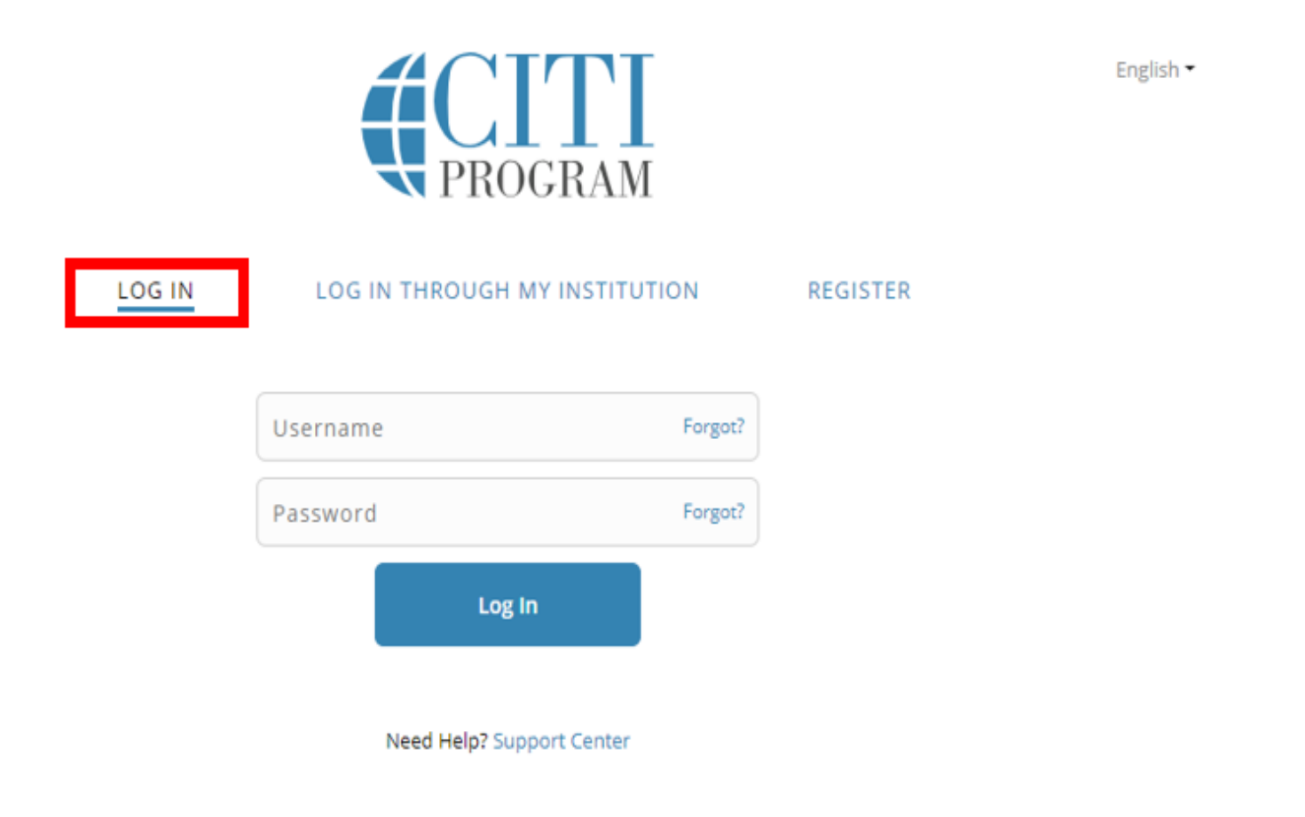 If you have not created an account with CITI Program, click on LOG IN THROUGH MY ISTITUTION and click on Alabama A&M University.  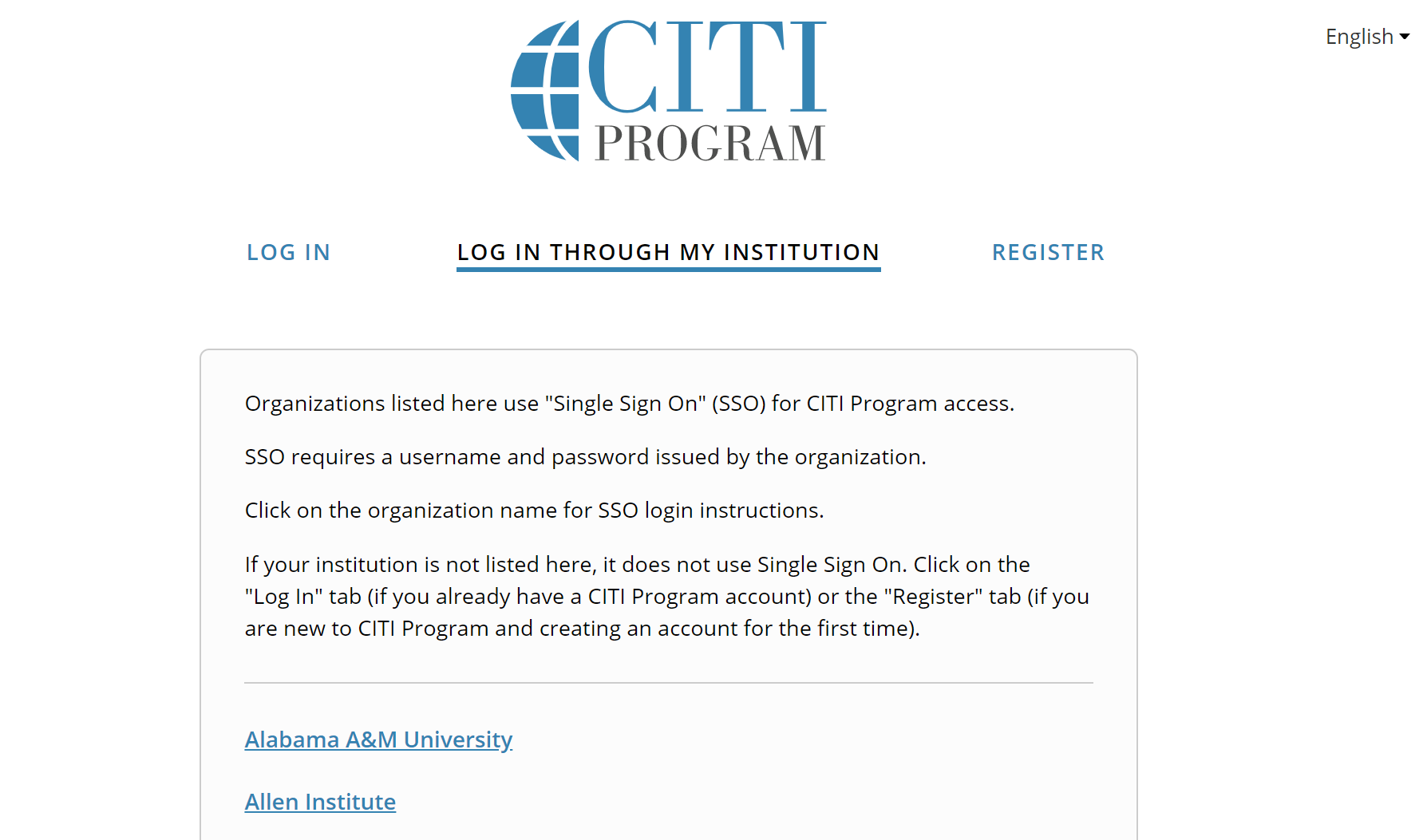 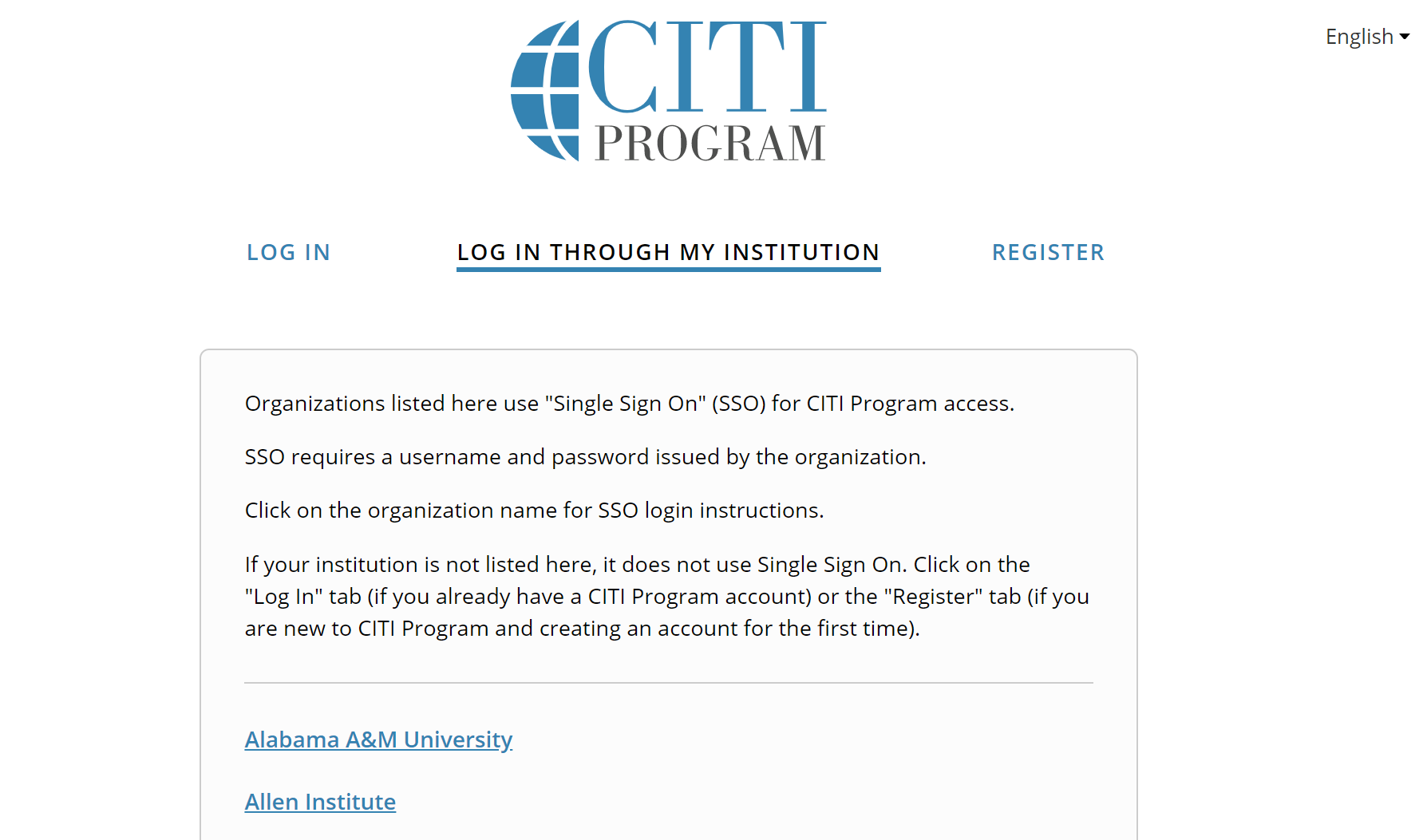 Select the option I don’t have a CITI Program account and I need to login and click the blue tab, “Create a NEW CITI Program Account”.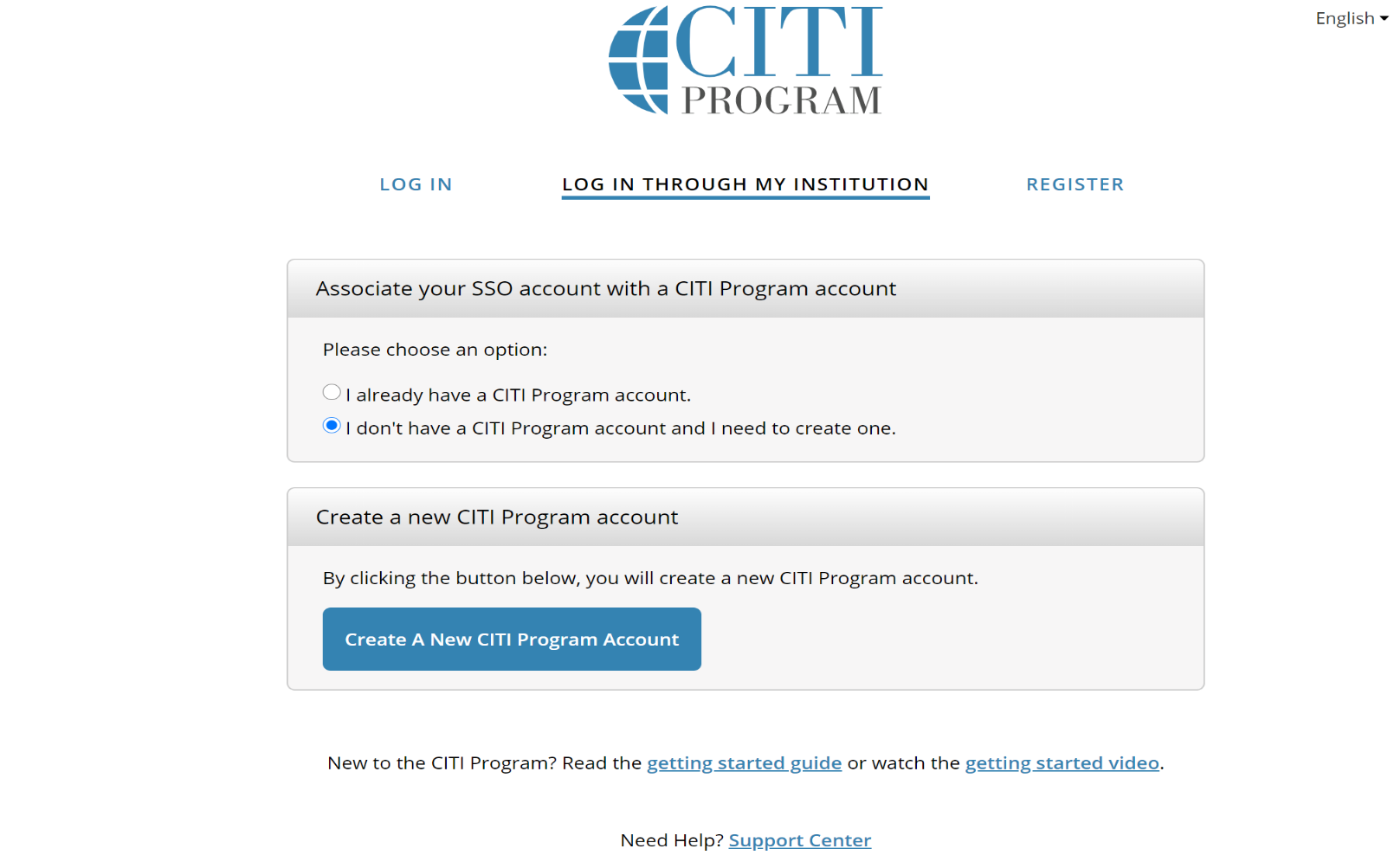 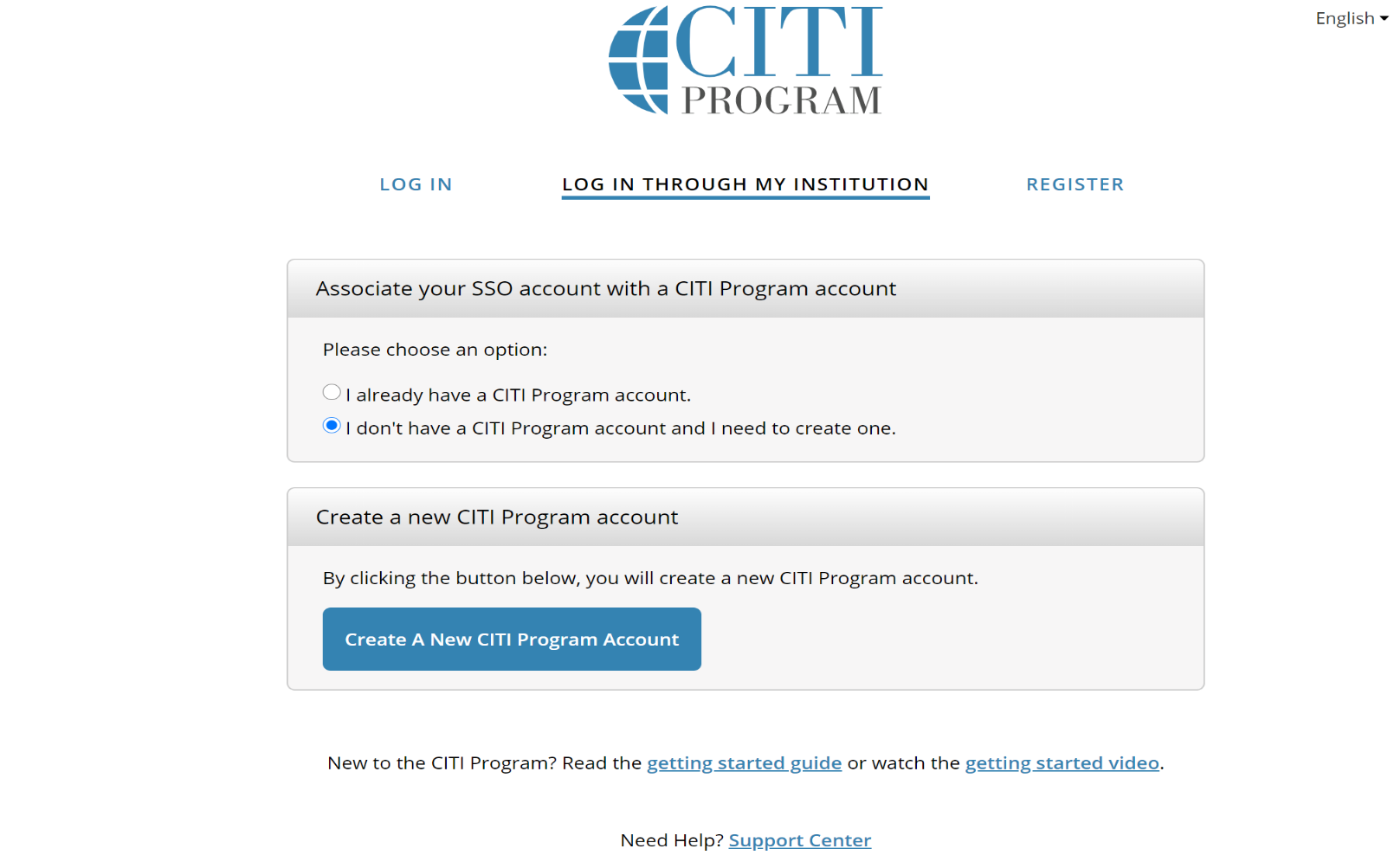  Select the “View Courses” Tab across from Alabama A&M University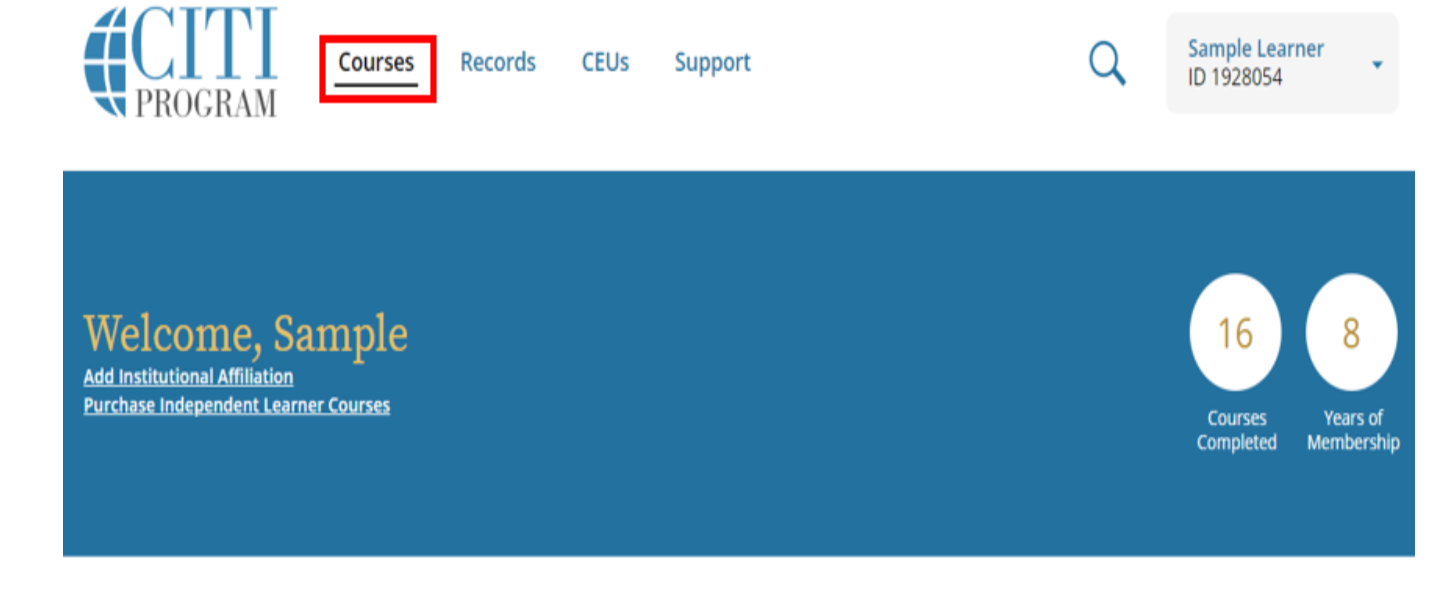 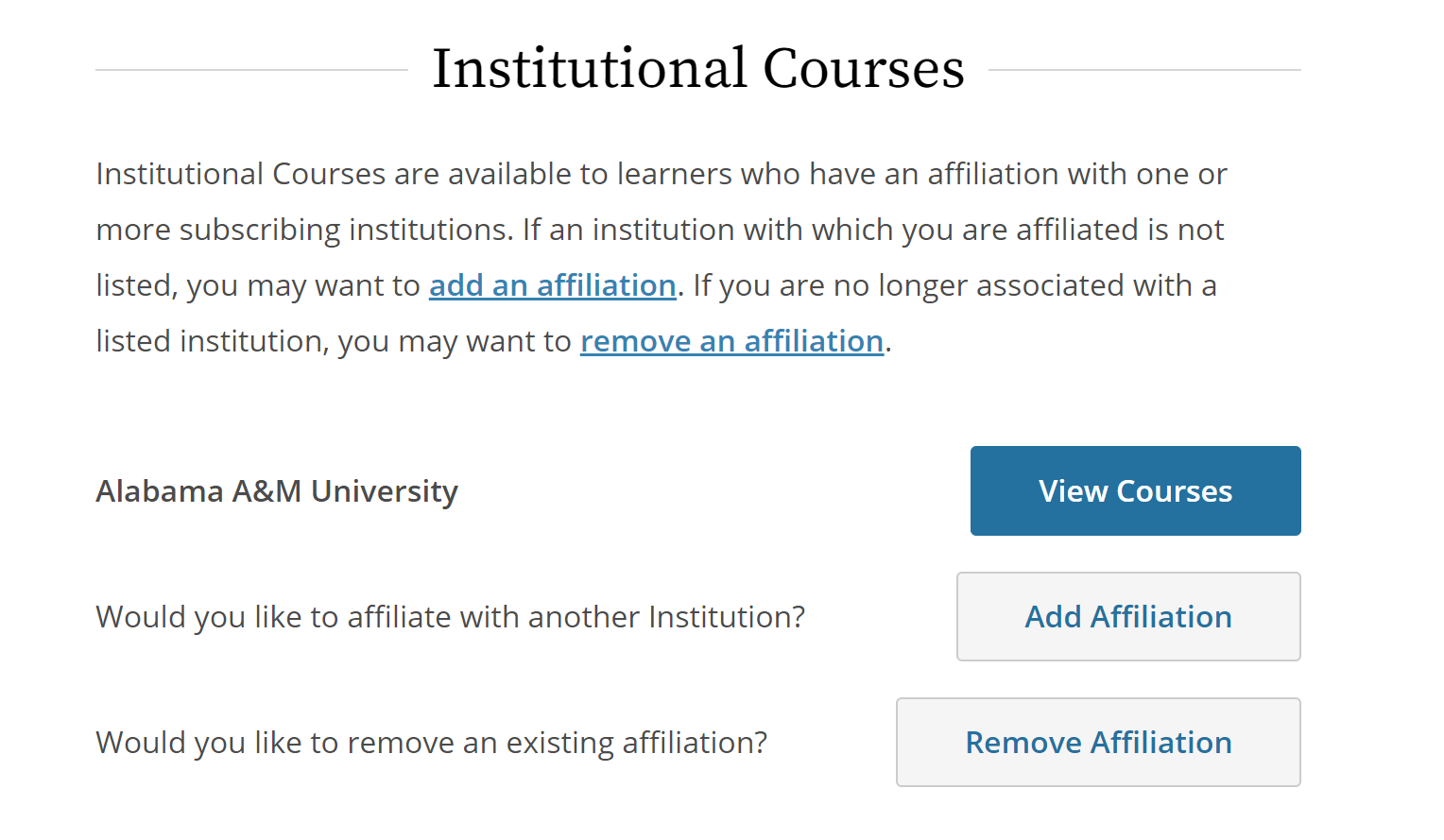 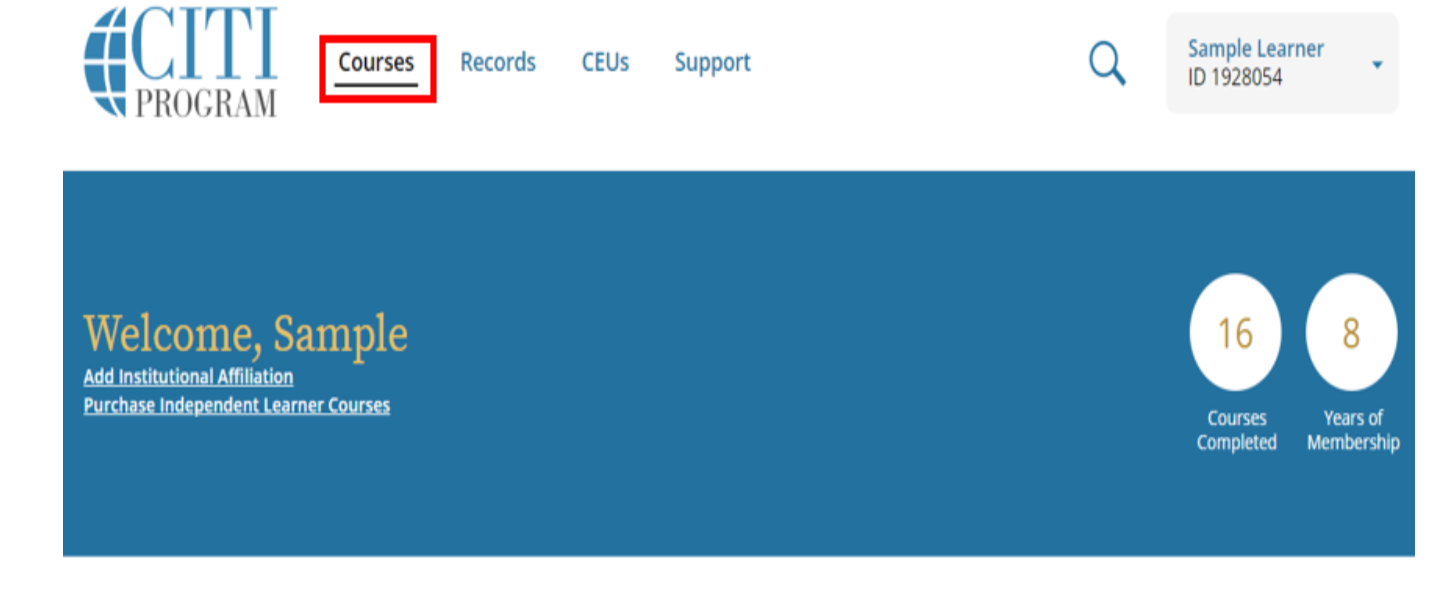 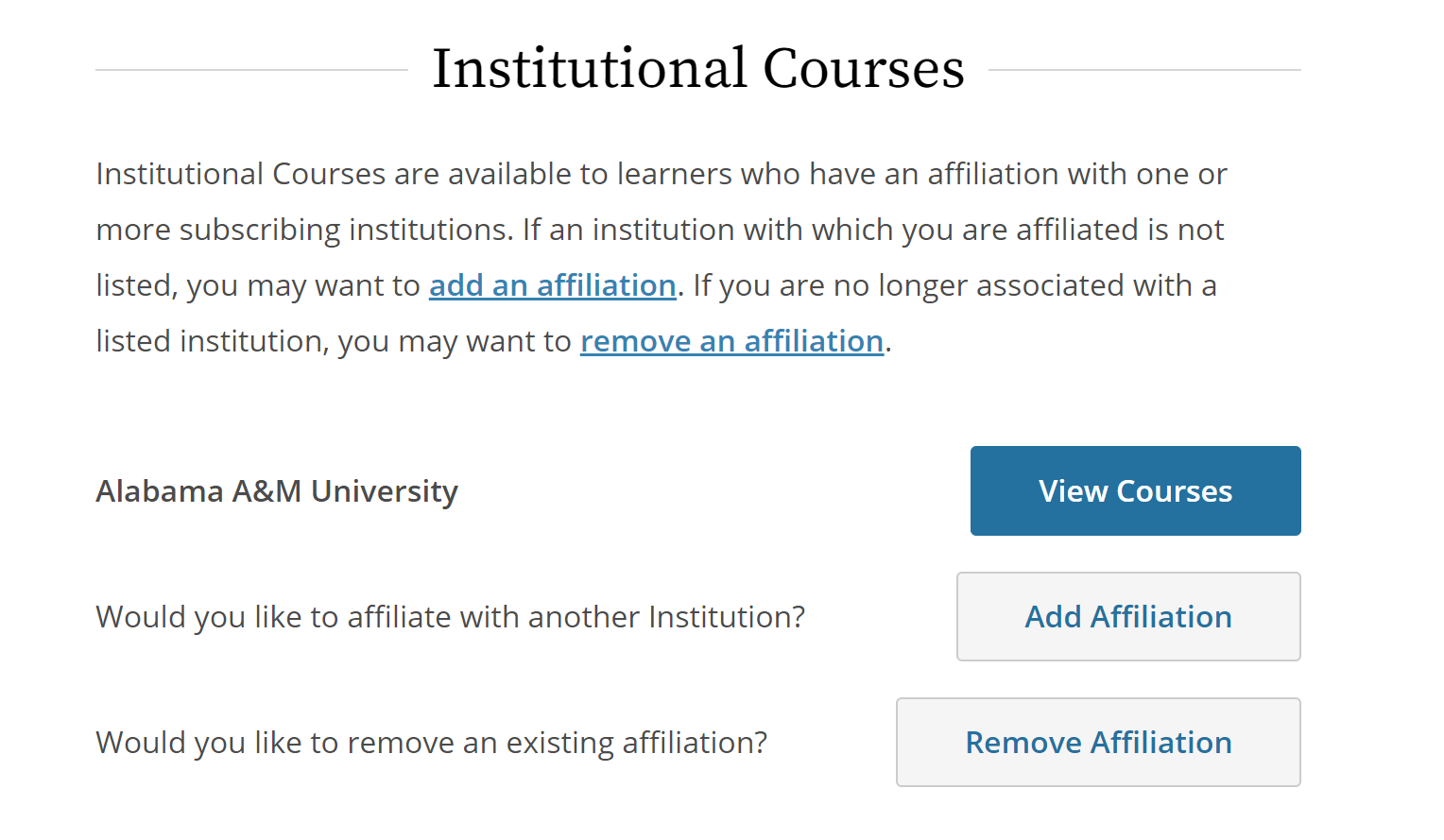 Next you will need to add the COVID -19 Training Course to your account. Click on the tab, Add a Course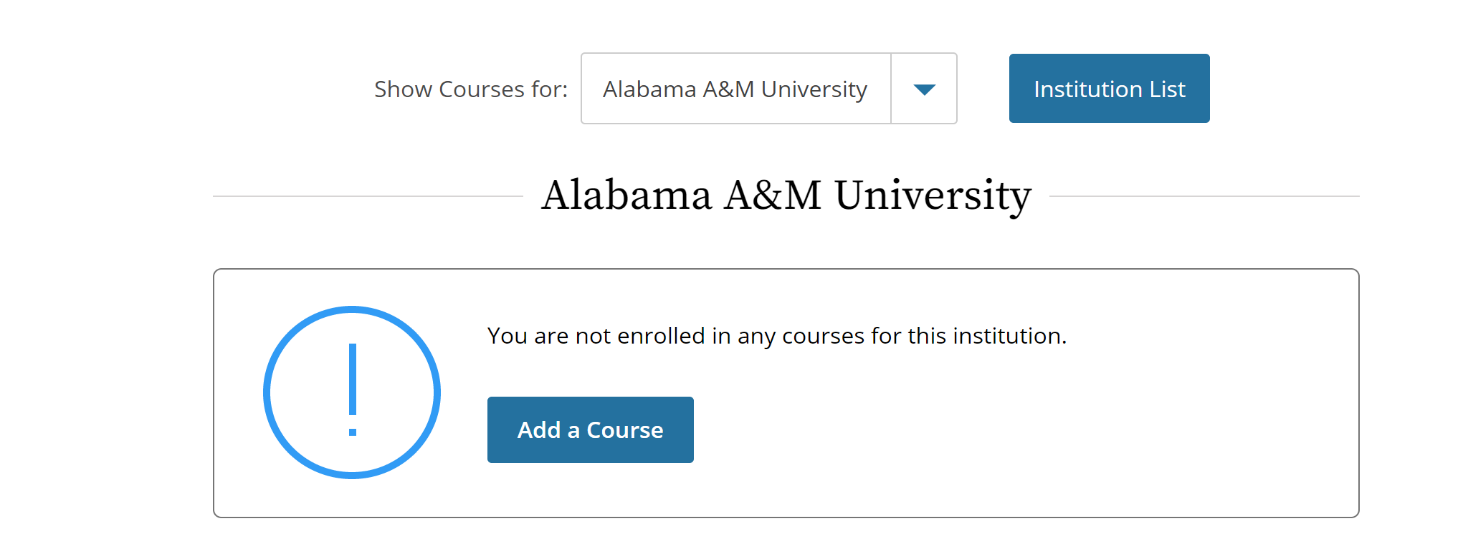 You will ONLY answer 2 questions in this section and will need to leave all other questions blank.  Scroll down to Question 6 and select NO.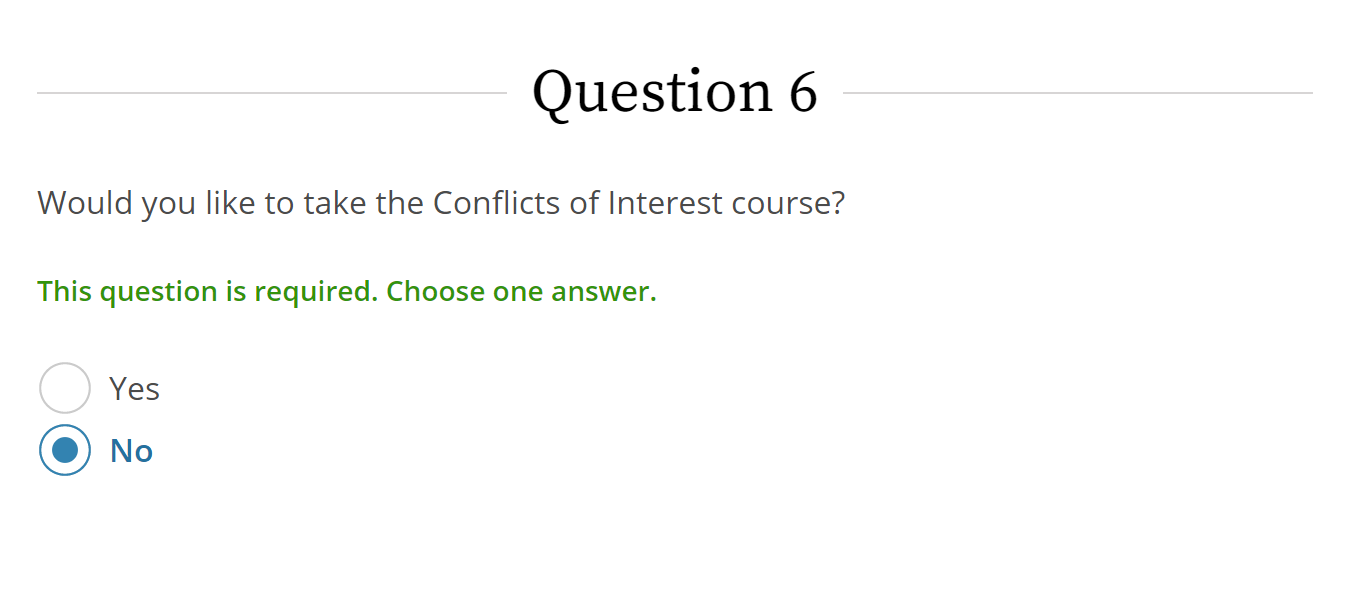 Scroll down to  Question 13,  select YES and click SUBMIT.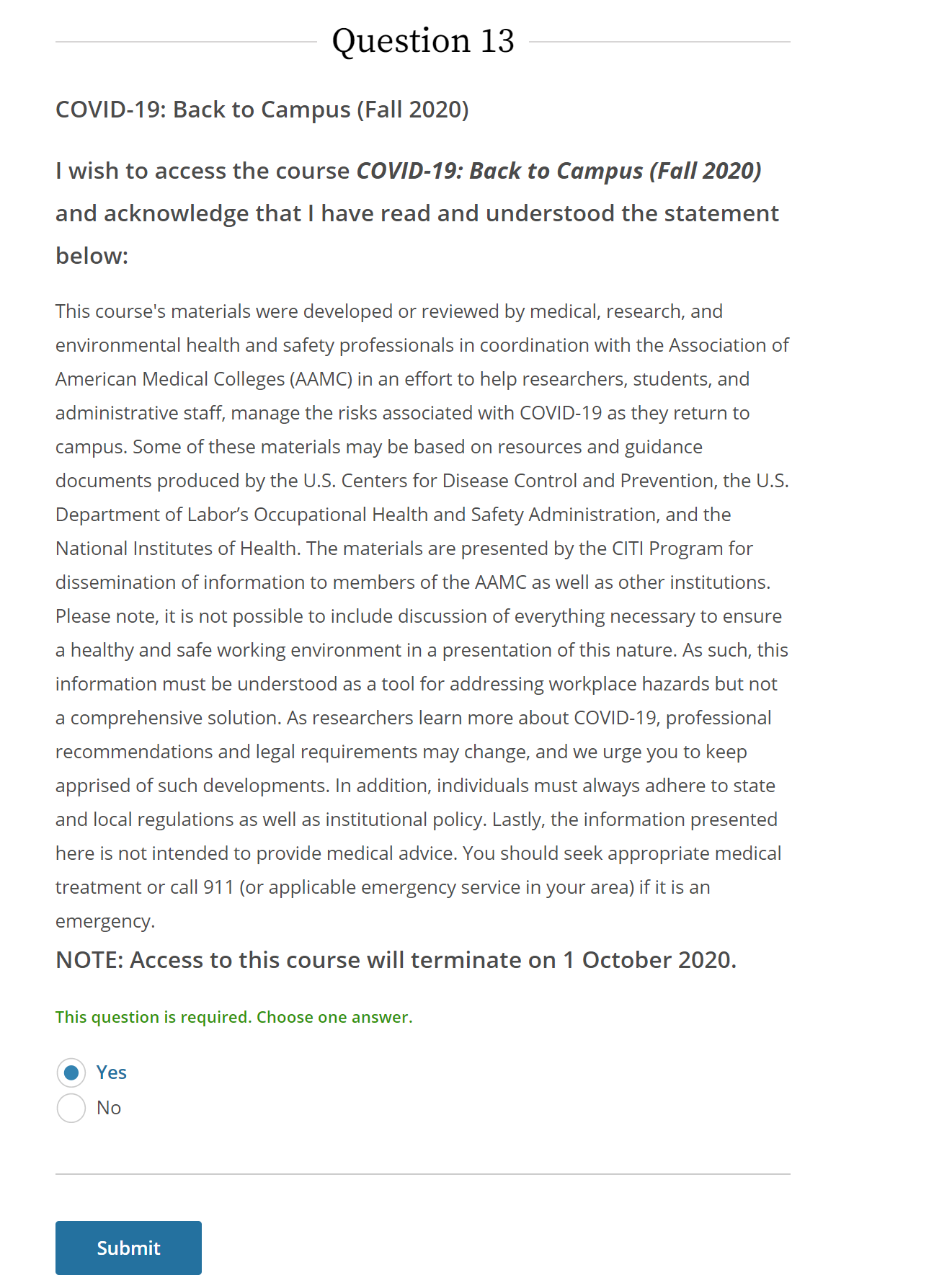 Your COVID -19: Back to Campus Course is now ready to begin. Click START NOW to begin your Course.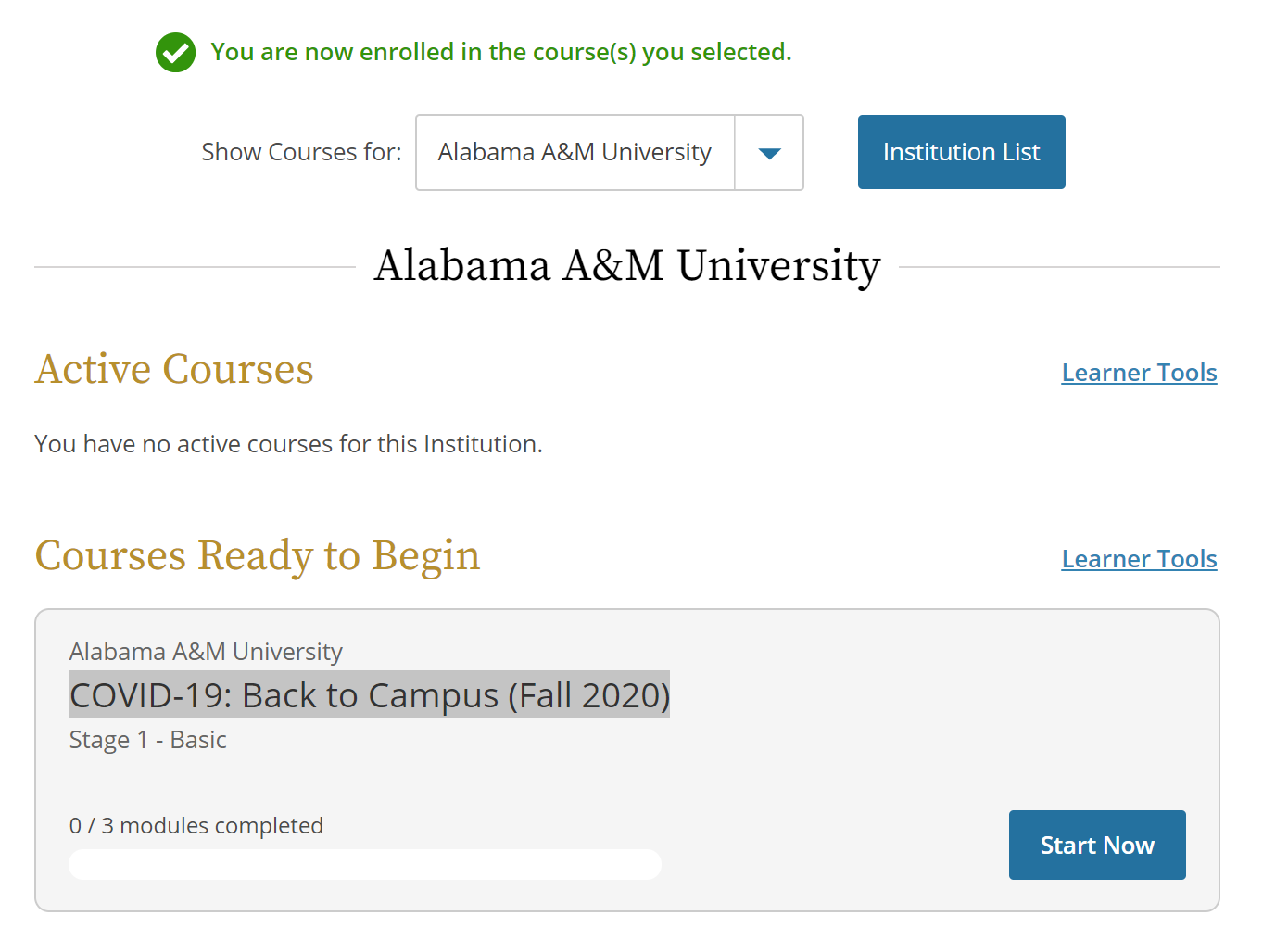 